 Am I a Rectangle? Cards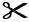  Am I a Rectangle? Cards Am I a Rectangle? Cards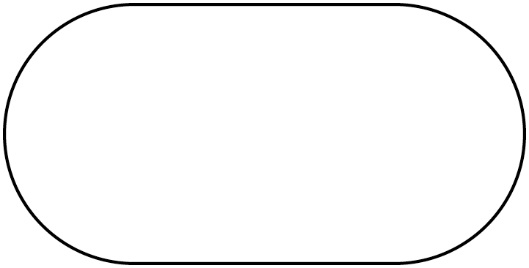 